Слесарь по обслуживанию оборудования электростанций 4 разряда (разнорабочий)от 29 520 до 29 520 руб. до вычета налоговКраснодар, ООО «ЛУКОЙЛ-Кубаньэнерго»Требуемый опыт работы: не требуетсяПолная занятость, полный деньОбязанности: - Проведение контроля за работой обслуживаемого оборудования.- Техническое обслуживание и ремонт оборудования.- Участие в пусках, остановах оборудования, ликвидация аварийных ситуаций.- Выявление неисправностей и дефектов оборудования.- Контролирование работы систем вентиляции и кондиционирования.- Техническое обслуживание средств пожаротушения.Требования: Основные программы профессионального обучения - программы профессиональной подготовки по профессиям рабочих;Среднее профессиональное (техническое) образование приветствуется;Условия:Прохождение обязательных предварительных (при поступлении на работу) и периодических медицинских осмотровРабота по 5-тидневной рабочей недели с двумя выходными днями - суббота и воскресеньеКонтактная информация(861) 219-36-85 Карина Владимировна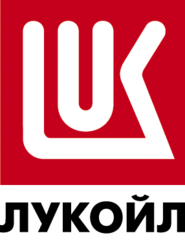 ООО «ЛУКОЙЛ-Кубаньэнерго»